UPUTE ZA AKTIVACIJU OFFICE365 RAČUNAPoštovani učenici i roditelji, 
Učenici su dužni aktivirati svoje korisničke račune kako bi mogli pristupiti platformi za izvođenje online nastave (Microsoft Teams).Koraci:Pristupiti stranici https://office365.skole.hr/default/login.Kliknuti na gumb „Aktivacija O365 računa“.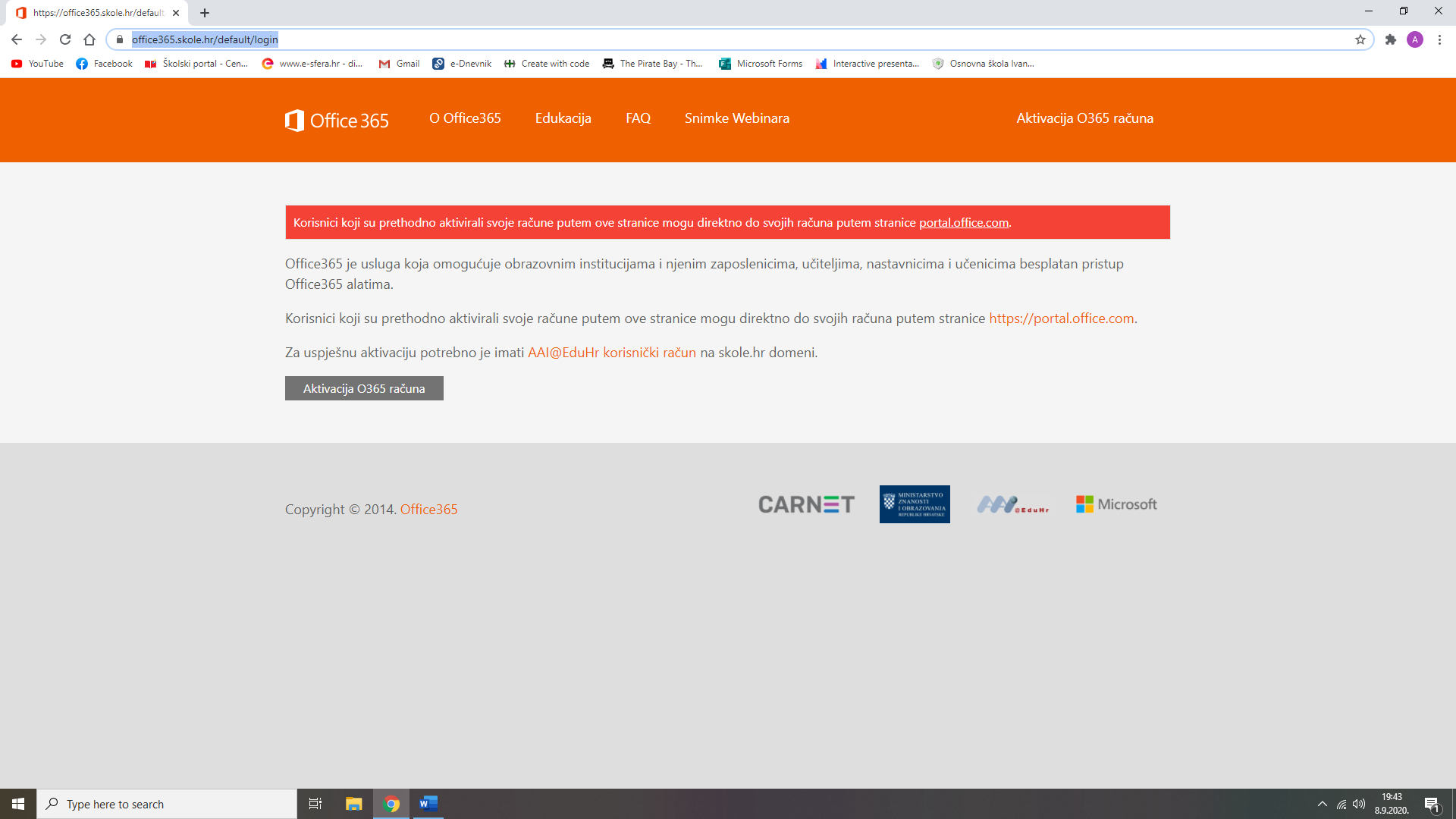 Nakon toga pojavljuje se prozor u koji je potrebno upisati korisničku oznaku i zaporku. Učenik upisuje podatke kojima pristupa e-Dnevniku (npr. korisnička oznaka: pero.perić1@skole.hr, zaporka: 78UGgr7b)Ukoliko su pristupni podaci točni, aktivacija računa je uspješno provedena. Zatim ćete uočiti gumb „Odvedi me na Office365“. Klikom na taj gumb, učeniku se otvaraju svi dostupni programi Microsoft Officea.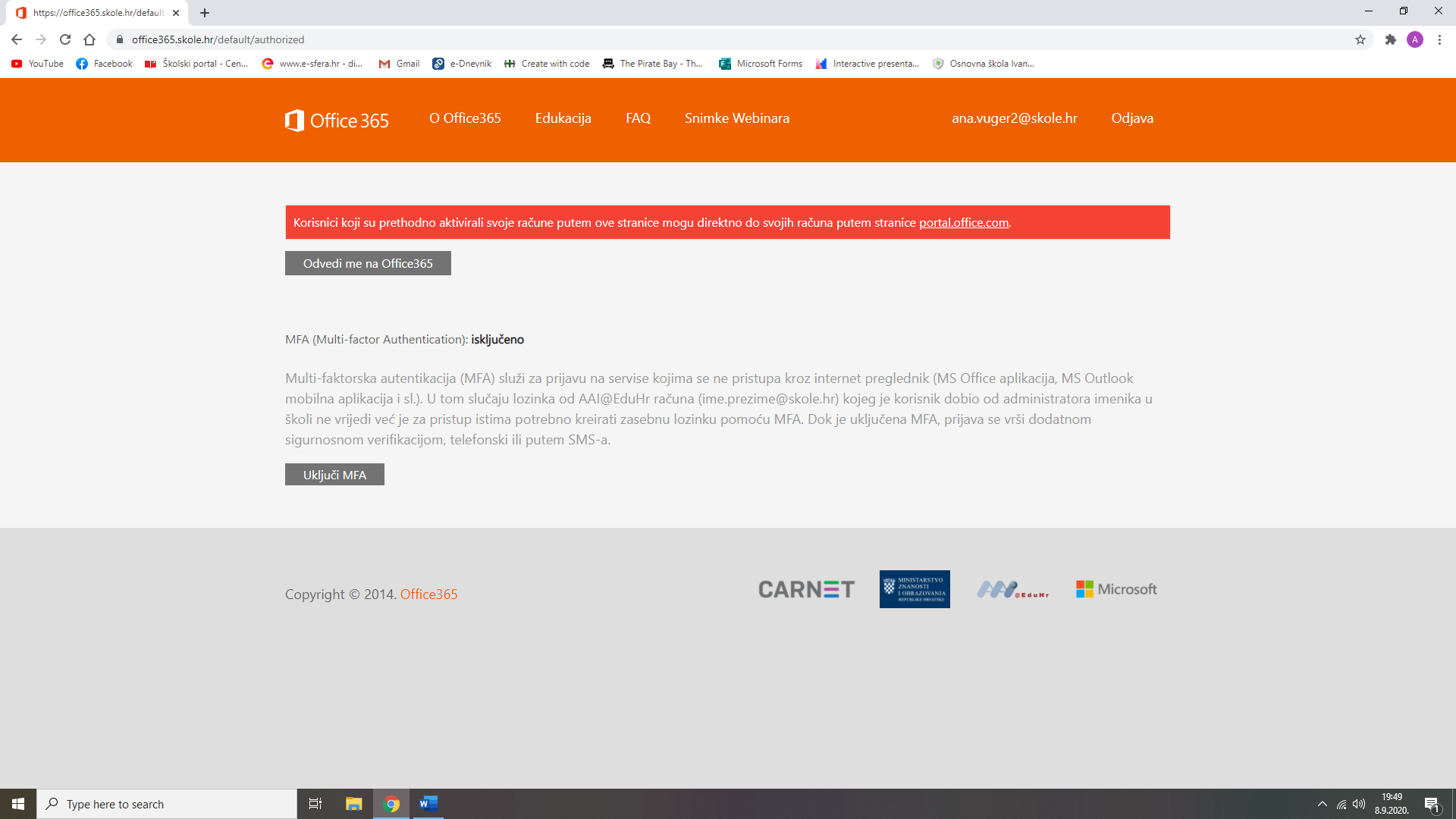 Mole se učenici da do kraja tjedna aktiviraju svoje korisničke račune. Za eventualna pitanja i nejasnoće, javite se na e-mail ana.vuger2@skole.hr.Hvala!